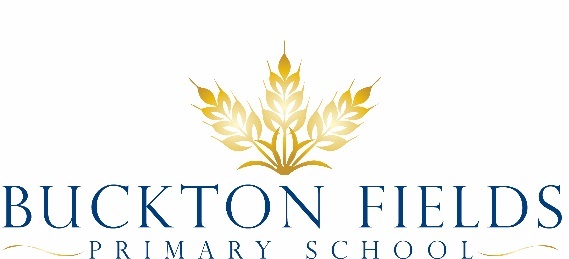 Sports Premium Strategy 2023 – 2024Impact of Sports Premium Funding at Buckton Fields, in 2022-2023:Sport is a priority at Buckton Fields Primary School. We endeavor to provide rich sporting opportunities, develop talents and passion for sports and encourage our children to lead a healthy and active lifestyle. We took part in both EYFS and Year One Trust Multi-skills, with children placing in top 10. Enrichment opportunities led to children participating in that sport on a weekly basis, outside of school. Last year, we had a high engagement in extra-curricular activities throughout the school.Our children thoroughly engaged in our enrichment opportunities, which led to strong pupil voice regarding these experiences.85% of children attend an additional sporting club, including PP.Key Objective 1: To provide extra-curricular clubs which encourage pupils’ enjoyment in sporting activities.Key Objective 1: To provide extra-curricular clubs which encourage pupils’ enjoyment in sporting activities.Key Objective 1: To provide extra-curricular clubs which encourage pupils’ enjoyment in sporting activities.Key Objective 1: To provide extra-curricular clubs which encourage pupils’ enjoyment in sporting activities.Key Objective 1: To provide extra-curricular clubs which encourage pupils’ enjoyment in sporting activities.School focus with clarity on intended impact on pupils:Actions to achieve:Funding Committed:Evidence and impact:Sustainability and suggested next steps:Focus on specific groupings to ensure numbers of children attending are high and clubs are accessible for all. To specifically target SEND and PP children to participate.Provide a lunch club twice a week to target specific groups of children.85% of children attend an additional sporting club. LH to monitor club intake, to encourage SEND/PP children to participate in clubs and receive pupil voice to impact engagement. LH to work closely with SENCO and PP lead.£2,300 £200Key Objective 2: To provide innovate and unique sporting opportunities aimed at enhancing our curriculum further, including inclusive sporting opportunities.Key Objective 2: To provide innovate and unique sporting opportunities aimed at enhancing our curriculum further, including inclusive sporting opportunities.Key Objective 2: To provide innovate and unique sporting opportunities aimed at enhancing our curriculum further, including inclusive sporting opportunities.Key Objective 2: To provide innovate and unique sporting opportunities aimed at enhancing our curriculum further, including inclusive sporting opportunities.Key Objective 2: To provide innovate and unique sporting opportunities aimed at enhancing our curriculum further, including inclusive sporting opportunities.School focus with clarity on intended impact on pupils:Actions to achieve:Funding Committed:Evidence and impact:Sustainability and suggested next steps:Inclusive sports opportunitiesPupils have a broader range of sporting activities to participate in and develop talents. Children from EYFS- Year 2 have opportunity to take part in Trust Sports events.Pupils have the opportunities to engage in a variety of sports, involving inclusivity with gender and ability. Plus gain knowledge of how to maintain a healthy, active lifestyle. Horse riding for SENDThroughout the year, provide a range of unique sports to encourage and support pupil’s love of sport and broaden our PE offer. Such as; yoga, rock climbing, trampolining and Irish Dancing. Plus golf and tennis for the whole school etc.Participate in the Trust competitive sports competitions and seek support from the Trust PE Lead to add to the opportunities on offer to our children.Sports Week is used to raise the profile of sport and the impact sport can have on the body. This will link with teaching children about the importance of living a healthy lifestyle and expose them to unique sporting opportunities, whilst showing there are no barriers to take part in sport.  £600£8,200£1000£500Key Objective 3: To enhance and provide high quality sports teaching through quality coaching and PE teaching.Key Objective 3: To enhance and provide high quality sports teaching through quality coaching and PE teaching.Key Objective 3: To enhance and provide high quality sports teaching through quality coaching and PE teaching.Key Objective 3: To enhance and provide high quality sports teaching through quality coaching and PE teaching.Key Objective 3: To enhance and provide high quality sports teaching through quality coaching and PE teaching.School focus with clarity on intended impact on pupils:Actions to achieve:Funding Committed:Evidence and impact:Sustainability and suggested next steps:Pupils receive high quality P.E from specialists to support skills.High quality curriculum.Staff to receive training and support for high quality PE teaching impacting on pupils skills.Throughout the year, PE specialists provide high quality PE lessons to support our curriculum. Share practice with teaching staff to develop teachings skills and support their CPD.PE Hub subscription Staff training to ensure that staff are confident and comfortable with teaching PE and running extra-curricular sporting clubs. Training provides opportunities for staff to enhance their skills through coaching, mentoring and team observations. £2,000£210£500Key Objective 4:  Provide opportunities for children to be active throughout the school day, achieving at least 30 minutes of physical activities (additional to PE lessons). Key Objective 4:  Provide opportunities for children to be active throughout the school day, achieving at least 30 minutes of physical activities (additional to PE lessons). Key Objective 4:  Provide opportunities for children to be active throughout the school day, achieving at least 30 minutes of physical activities (additional to PE lessons). Key Objective 4:  Provide opportunities for children to be active throughout the school day, achieving at least 30 minutes of physical activities (additional to PE lessons). Key Objective 4:  Provide opportunities for children to be active throughout the school day, achieving at least 30 minutes of physical activities (additional to PE lessons). School focus with clarity on intended impact on pupils:Actions to achieve:Funding Committed:Evidence and impact:Sustainability and suggested next steps:A wider range of equipment is purchased to enable staff to deliver games at lunchtime and to provide additional opportunities to keep children active. Equipment purchased to support children’s activity at lunchtimes to keep children active. £2,000Total Funding Committed September 2022 - £17,510     Total Funding Committed September 2022 - £17,510     Total Funding Committed September 2022 - £17,510     